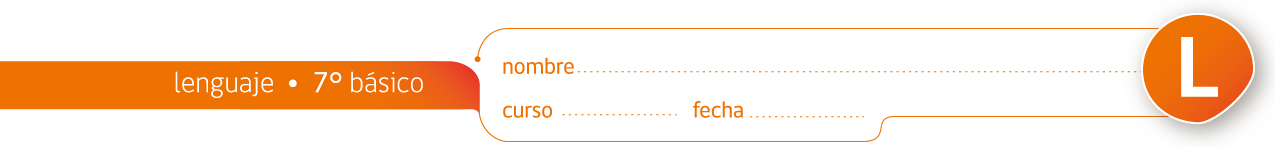 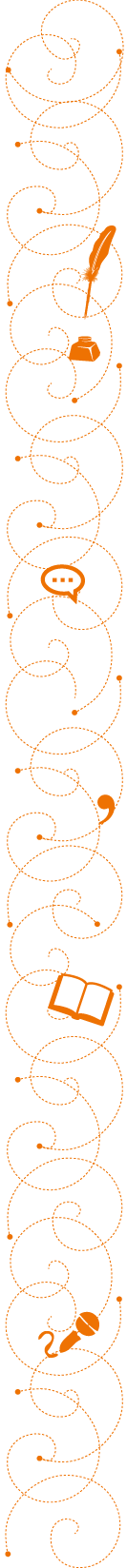 Actividad: Carta al autorEscoja uno de los cuentos leídos en la Unidad o un capítulo de alguna de las novelas.Imagine que le escribe una carta al autor del cuento o novela comentándole su impresión del relato. Puede comentarle sus dudas, ideas, gustos, sorpresas sobre:El narrador: ¿se parece al autor, es un personaje inventado o tomado de su experiencia?Los diálogos: ¿cómo crea los diálogos?, ¿los escribe y luego habla en voz alta?, ¿los escucha solo internamente?, ¿los prueba en boca de amigos que le den vida?La configuración de los personajes: ¿hay algún personaje que haya tomado de la vida real?, ¿son personajes tipos?, ¿le gusta más un personaje que otro?El ambiente de la historia: ¿cómo hizo para recrear ese ambiente?, ¿vio películas de la época, pinturas, leyó otros relatos situados en el mismo tiempo, investigó en la biblioteca, en internet?__________________________________________________________________________________________________________________________________________________________________________________________________________________________________________________________________________________________________________________________________________________________________________________________________________________________________________________________________________________________________________________________________________________________________________________________________________________________________________________________________________________________________________________________________________________________________________________________________________________________________________________________________________________________________________________________________________________________________________________________________________________________________________________________________________________________________________________________________________________________________________________________________________________________________________________________________________________________________________________________________________________________________________________________________________________________________________________________________________________________________________________________________________________________________________________________________________________________________________________________________________________________________________________________________________________________________________________________________________________________________________________________________________________________________________________________________________________________________________________________________________________________________________________________________________________________________________________________________________________________________________________________________________________________________________________________________________________________________________________________________________________________________________________________________________________________________________________________________________________________________________________________________________________________________________________________________________________________________________________________________________________________________________________________________________________________________________________________________________________________________________________________________________________________________________________________________________________________________________________________________________________________________________________________________________________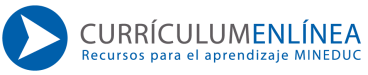 